Priorities for the WeekWeekly Calendar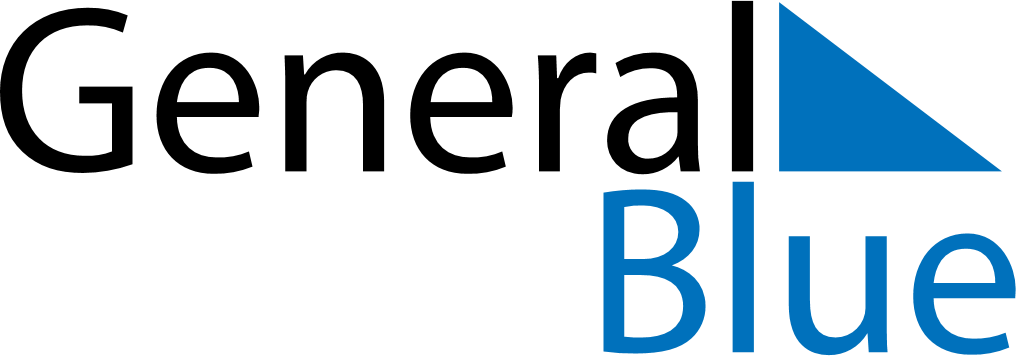 March 8, 2027 - March 14, 2027Weekly CalendarMarch 8, 2027 - March 14, 2027Weekly CalendarMarch 8, 2027 - March 14, 2027Weekly CalendarMarch 8, 2027 - March 14, 2027Weekly CalendarMarch 8, 2027 - March 14, 2027Weekly CalendarMarch 8, 2027 - March 14, 2027Weekly CalendarMarch 8, 2027 - March 14, 2027Weekly CalendarMarch 8, 2027 - March 14, 2027MONMar 08TUEMar 09WEDMar 10THUMar 11FRIMar 12SATMar 13SUNMar 146 AM7 AM8 AM9 AM10 AM11 AM12 PM1 PM2 PM3 PM4 PM5 PM6 PM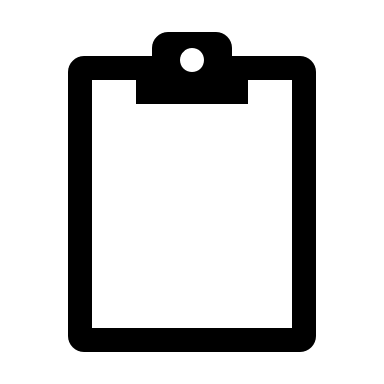 